SHIVANGI OBJECTIVEA result oriented Professional with more than 3 years of experience in various domains covering Training and Development, Employee Orientation, Employment Verification, Talent Acquisition. Seeking for a career opportunity where my skills and potential can be utilized to the maximum for substantial contribution towards the growth of the organization.PROFESSIONAL EXPERIENCESenior Research Associate (HR Operations)Pinkerton Corporate Risk Management Private Limited, Gurgaon, India (03 Feb, 2014–05 Feb, 2016)Key Deliverables: Handling Induction, Training and Development, Recruitment, Employment Verification, Coordinating Client Handling, Database management and Generating leads.Responsibilities:Developing induction programs for the new recruits.Indentifying the training needs, developing training programs to ensure constant learning and development of employeesScreening and short-listing the resumes based on the criteria, skills, qualification, experience and other essential components.Sourcing profiles from Job portals, database, references etc.Taking telephonic interview and doing initial fitment as per the requirement.Pre interview follow up with the candidates.Verifying background documents for offer.Preparing daily report and forwarding it to the Operations Manager.Creating Database.Coordinating with all new employees.Executive Verifications (HR Operations) Authbridge Research Services, Gurgaon, India (09 Aug, 2012- 31 Jan, 2014)Key Deliverables: Employment Verification, Training and Development, Client handling, Database Management and generating leads. Responsibilities:Understanding the client requirements and fulfill within the time frame.Preliminary Screening to identify the possible discrepancies.Creating and maintaining database.Handling the team of Trainees.Cold calling to generate business lead.Maintaining good rapport with the clients.Summer InternWipro,CCLG Ltd,Haridwar,India (June 2011- July2011)Project Handled: Training and DevelopmentCoordinated Induction and training sessions.Effectively recruited 5 candidates during internship.Coordinated employment audits.Prepared Training Calendar and various checklists.SKILLS & KNOWLEDGERecruitment, Preliminary Screening, Induction, Training and Development. Ability to work in high-pressured environment and to deal with a range of high priority issues.Good Communication, Interpersonal and Time management skills.Able to work on multiple projects simultaneouslyEDUCATIONFulltime M.B.A (Major-HR & Minor- Marketing) from M.I.T., Moradabad, U.P.T.U. University, India in 2012 with 70.44%B.C.A. from T.M.I.M.T., Moradabad, U.P.T.U. University, India in 2010 with 78.3% XII (C.B.S.E. Board) K.V., Moradabad, India in 2006 with 60.3%X (C.B.S.E. Board) K.V., India in 2005 with 68.20%
ACHIEVEMENTS & CERTIFICATIONSMember of Event Management for cultural fest “UTKARSH”, held at M.I.T.Participant and Member of the Cultural Performance for Diwali Festival held at M.I.T.Won First Prize in Intra Department Presentation Competition held at MIT.Won silver in 800 meters race in “Sports meet (MITSA-2010)” held in Moradabad Institute of Technology.Won bronze in “National Youth Parliament Competition”.OTHER INFORMATIONJob Seeker First Name / CV No: 1718562Click to send CV No & get contact details of candidate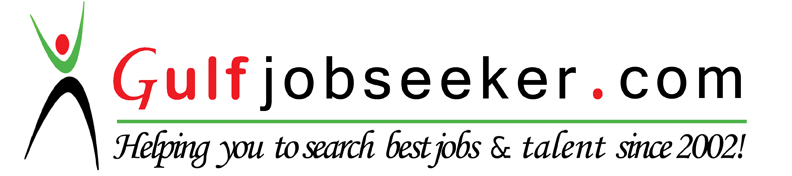 *********Nationality	GenderDate of Birth 	Marital StatusLanguages Known 	:   Indian:   Female:   15th March 1988:   Married:   English and Hindi